71.pielikums Ministru kabineta 2013.gada 19.martanoteikumiem Nr.154Mazsalacas novada administratīvās teritorijas robežas apraksts                                                                                     (robežas apraksta sagatavošanas datums)Mazsalacas novada administratīvās teritorijas robežas karte                                                                                        (robežas apraksta sagatavošanas datums)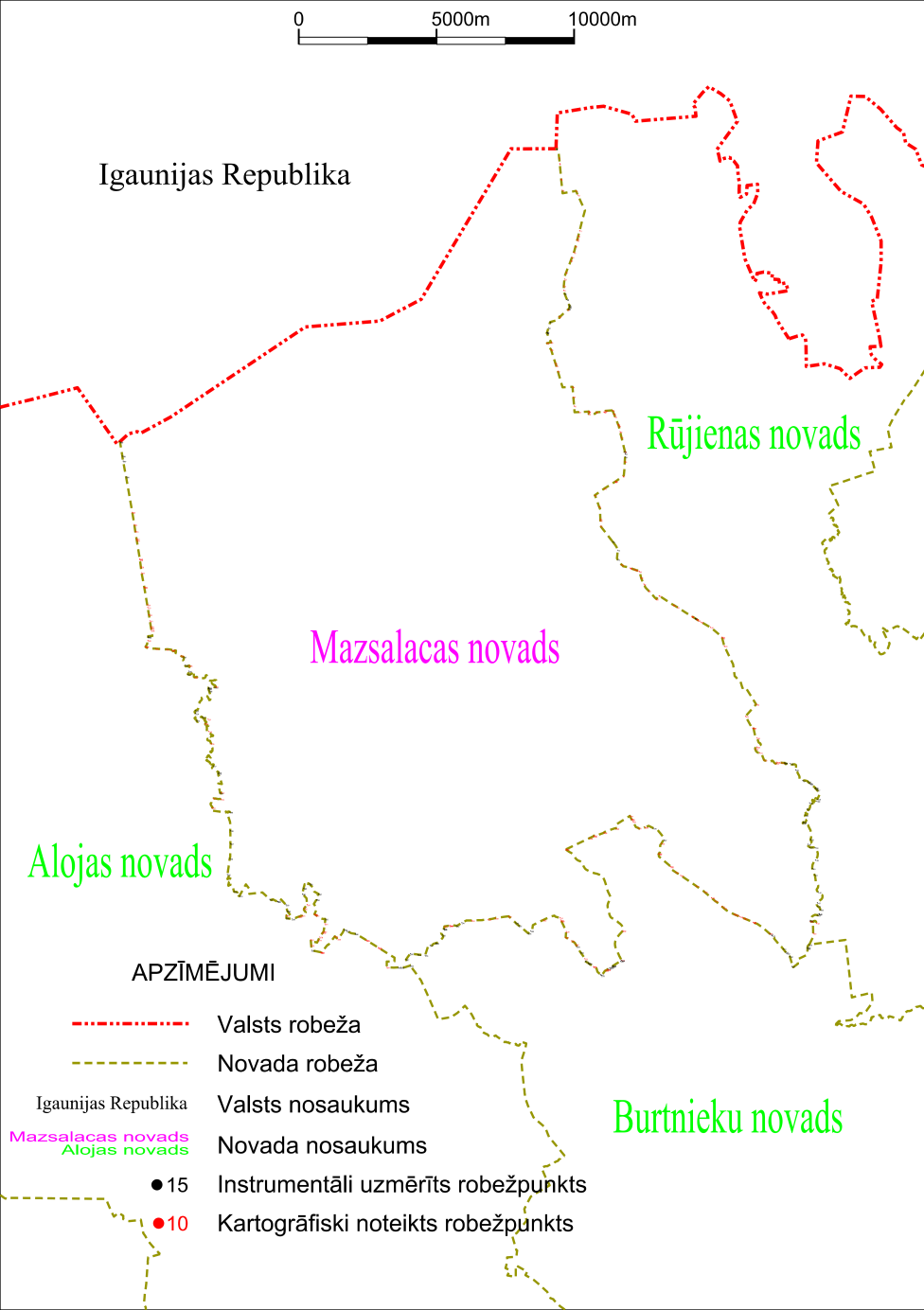 Tieslietu ministra vietā –iekšlietu ministrs R.Kozlovskis                 2012.gada 1.oktobrisNr.
p.k.Tās zemes vienības kadastra apzīmējums, pa kuru noteikta administratīvās teritorijas robežaRobežojošās administratīvās teritorijas nosaukums96760020035Alojas novadsIgaunijas Republika96760030067Igaunijas Republika96760040117Igaunijas Republika96760010021Igaunijas RepublikaRūjienas novads96760010001Rūjienas novads96760010003Rūjienas novads96760010014Rūjienas novads96760010019Rūjienas novads96760010022Rūjienas novads96760010019Rūjienas novads96760010012Rūjienas novads96760010006Rūjienas novads96760010012Rūjienas novads96760010007Rūjienas novads96760010012Rūjienas novads96760040108Rūjienas novads96760040040Rūjienas novads96760040108Rūjienas novads96760040026Rūjienas novads96760040062Rūjienas novads96760040021Rūjienas novads96760040098Rūjienas novads96760060102Rūjienas novads96760060019Rūjienas novads96760060107Rūjienas novads96760060017Rūjienas novads96760060041Rūjienas novads96760060058Rūjienas novads96760060090Rūjienas novads96760060060Rūjienas novads96760060015Rūjienas novads96760060091Rūjienas novads96760060062Rūjienas novads96760060063Rūjienas novads96760060105Rūjienas novads96760060006Rūjienas novads96760060011Rūjienas novads96760060069Rūjienas novads96760060051Rūjienas novads96820010011Rūjienas novads96820010021Rūjienas novads96820010020Rūjienas novads96820010005Rūjienas novads96820010039Rūjienas novads96820010065Rūjienas novads96820020006Rūjienas novads96820020028Rūjienas novads96820020041Rūjienas novads96820020015Rūjienas novads96820020049Rūjienas novads96820020075Rūjienas novads96820020088Rūjienas novads96820020104Rūjienas novads96820020105Rūjienas novads96820020070Rūjienas novads96820030110Rūjienas novads96820030129Rūjienas novads96820030125Rūjienas novads96820030142Rūjienas novads96820030060Rūjienas novads96820030126Rūjienas novads96820030143Rūjienas novads96820030107Rūjienas novads96820030144Rūjienas novads96820030057Rūjienas novads96820030083Rūjienas novads96820030087Rūjienas novads96820030145Rūjienas novads96820030127Rūjienas novads96820030146Rūjienas novads96820030139Rūjienas novads96820030128Rūjienas novads96820030147Rūjienas novads96820030051Rūjienas novads96820030148Rūjienas novads96820050010Rūjienas novads96820050038Rūjienas novads96820050027Rūjienas novads96820050025Rūjienas novads96820050048Rūjienas novads96820050022Rūjienas novads96820050024Rūjienas novads96820050051Rūjienas novads96820050021Rūjienas novads96820050052Rūjienas novads96820050028Rūjienas novads96820050045Rūjienas novads96820050053Rūjienas novads96820050040Rūjienas novads96820050049Rūjienas novads96820050039Rūjienas novadsBurtnieku novads96820050119Burtnieku novads96820050050Burtnieku novads96820050060Burtnieku novads96820050044Burtnieku novads96820050037Burtnieku novads96820050005Burtnieku novads96820050013Burtnieku novads96820050012Burtnieku novads96820040138Burtnieku novads96820040067Burtnieku novads96820040009Burtnieku novads96820040086Burtnieku novads96820040039Burtnieku novads96820040063Burtnieku novads96820040130Burtnieku novads96820040046Burtnieku novads96820040159Burtnieku novads96820040092Burtnieku novads96310050082Burtnieku novads96310050047Burtnieku novads96310050011Burtnieku novads96310050001Burtnieku novads96310050095Burtnieku novads96310059001Burtnieku novads96310060017Burtnieku novads96310060021Burtnieku novads96310060016Burtnieku novads96310060023Burtnieku novads96840050120Burtnieku novads96840050054Burtnieku novads96840050028Burtnieku novads96840050013Burtnieku novads96840050053Burtnieku novads96840050012Burtnieku novads96840050049Burtnieku novads96840050048Burtnieku novads96840050079Burtnieku novads96840050045Burtnieku novads96840050044Burtnieku novads96840050042Burtnieku novads96840050041Burtnieku novads96840050015Burtnieku novads96840040121Burtnieku novads96840040123Burtnieku novads96840040049Burtnieku novads96840040029Burtnieku novads96840040052Burtnieku novads96840040097Burtnieku novads96840030051Burtnieku novads96840030050Burtnieku novads96840030054Burtnieku novads96840030095Burtnieku novads96840030076Burtnieku novads96840030057Burtnieku novads96840030056Burtnieku novads96840030001Burtnieku novads96840030007Burtnieku novadsAlojas novads96840030001Alojas novads96840030002Alojas novads96840030017Alojas novads96840030093Alojas novads96840030036Alojas novads96840030067Alojas novads96840030066Alojas novads96840030008Alojas novads96840030018Alojas novads96840030064Alojas novads96840030011Alojas novads96840030058Alojas novads96840030059Alojas novads96840010072Alojas novads96840010112Alojas novads96840010072Alojas novads96840010113Alojas novads96840010122Alojas novads96840010114Alojas novads96840010103Alojas novads96840010072Alojas novads96840010003Alojas novads96840010072Alojas novads96840010049Alojas novads96840010072Alojas novads96840010087Alojas novads96840010023Alojas novads96840010009Alojas novads96840010099Alojas novads96840010123Alojas novads96840010034Alojas novads96840010073Alojas novads96840010072Alojas novads96840010117Alojas novads96840010059Alojas novads96840010055Alojas novads96840010030Alojas novads	96840010037	Alojas novads96840010145Alojas novads96760070075Alojas novads96760070028Alojas novads96760070025Alojas novads96760070083Alojas novads96760070048Alojas novads96760070005Alojas novads96760070032Alojas novads96760070039Alojas novads96760070040Alojas novads96760020010Alojas novads96760020022Alojas novads96760020021Alojas novads96760020034Alojas novads96760020008Alojas novads96760020028Alojas novads96760020004Alojas novads                 2012.gada 1.oktobris